『2015金質旅遊行程』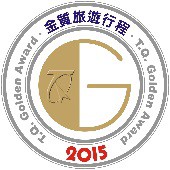 尊爵杜拜～帆船飯店‧酋長皇宮奢華八日遊世界第八大奇景～人造棕櫚島將讓您眼界大開；杜拜世界級地標～帆船飯店世界上最豪華、最昂貴的酋長皇宮飯店，都讓您驚艷奢華……。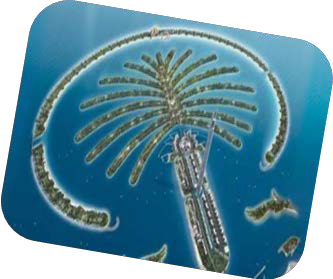 世界第八大奇景～人造棕櫚島杜拜「ThePalmJUMEIRAH」棕櫚島工程被稱為是「世界上最大的人工島」有「世界第八大奇景」之稱，整個棕櫚島由1億平方公尺沙石所建成，外型酷似棕櫚樹，最終將可容納50間豪華酒店、2500間沙灘住宅別墅、2400間面海住宅大廈、2個遊艇會、水上樂園、餐館、大型購物中心運動設施、水療設施及戲院等……。旅遊行程特色：※精心安排杜拜最具代表性的飯店、餐食、景點及特殊交通～讓參加此行程的旅客不會有遺珠之憾!1.特別安排～搭乘「尊貴加長型禮車」遊覽市區，搭乘禮車並不稀奇，但搭乘能坐20人的豪華禮車可能就是這輩子唯一一次的機會了。倍感尊榮的禮遇是難以用言語表達的，唯有親身體驗。2.貼心安排～搭乘「水陸驚奇巴士」遊覽杜拜，您能想像一部巴士，它不僅可以在陸地上行走，還可以像船一樣在河裡穿梭嗎?(真是太神奇了！)這將是一趟令您難忘的旅程！3.特別安排～參觀展現未來科技與環保相結合的「未來城MASDACITY」。未來城：為全世界第一個位於沙漠內的「永續城市」，全城的電力都來自太陽能，市內沒有汽車完全仰賴電腦自動控制的大眾運輸系統，城內所搭乘的高科技無人駕駛電動車(四人一車全電腦自動操控)讓大家驚嘆連連!4.精心安排～豪華遊艇巡遊：搭乘豪華私人遊艇，讓貴賓從不同的角度來觀賞令人嘆為觀止的世界第八大奇觀「人造棕櫚島」，及杜拜波斯灣的美麗的景緻。5.安排搭乘高速電梯至124樓參觀舉世聞名、世界第一的高塔～哈里發塔(BurjKhalifa)。6.安排搭乘～棕櫚島單軌電車：體驗全電腦控制無人駕駛的高科技單軌電車。(市場上大多安排杜拜捷運，因此二項特殊交通感受雷同，故選擇單軌電車較具觀光價值，反應也較佳!)7.精心安排八天行程並住宿特色沙漠飯店一晚讓行程更加充實與完善，也讓旅客能更加深入感受這個沙漠國度的特色。(市場上的杜拜行程一般都是以七天為主且鮮少安排沙漠飯店；非常可惜!)8.全包式行程；非採購團且無自費，旅遊才能盡興與安心!【奢華頂級住宿】住宿世界頂級～七星級帆船飯店，絕對懷念一輩子！
全世界最奢華的飯店，因為太過豪華而被列為七星級。帆船飯店外觀有如一艘迎著風滿帆的白色阿拉伯單桅帆船，昂然聳立在距離海灘280公尺的人工島嶼上，和陸地以微彎的堤道相連。飯店高達321公尺，比巴黎的艾菲爾鐵塔還要高。飯店自西元1999年12月正式開幕以來，即引起了世界各地人士的矚目。飯店的帆船外型已然成為世界知名的杜拜地標，內部裝潢金碧輝煌，並巧妙融合了現代科技，呈現出無與倫比的華麗風格，令人嘆為觀止。住宿頂級尊貴～八星酋長皇宮飯店，讓您大開眼界！
坐落於阿布達比濱海大道西端，2005年4月落成啟用，號稱世界上最豪華、最為昂貴的飯店。佔地寬廣氣勢非凡，酒店只有400個房間，卻配備有128個廚房和餐具室，工作人員則是客人的6倍之多。建造這座飯店耗費了近150000立方米的進口大理石，覆蓋25公頃的面積。入口兩側噴泉水景，烘托出尊貴大氣的頂級環境，精彫細琢的皇宮建築，以及深具阿拉伯宮廷風情的華麗裝潢，讓每位訪客彷彿化身為皇族，倍感尊榮。住宿棕櫚島～ZABEEL SARAY飯店，令人讚嘆連連！
位於著名的朱美拉棕櫚島 (Palm Jumeirah)的West Crescent，俯瞰著阿拉伯海灣 (Arabian Gulf)，距離海灘僅有3分鐘步行路程。酒店的所有客房均擁有奧斯曼風格的主題，以鑲木地板和高天花板裝飾，設有平板衛星電視，以及帶大理石浴缸和豪華洗髮用品的私人浴室。設施包括Talise Ottoman Spa水療中心，室外游泳池，10間餐廳和酒吧，以及可享免費無限次的Wild Wadi Waterpark水上公園入場。住宿特色～沙漠BAB AL SHAMS飯店，讓您永生難忘！
酒店建於傳統的阿拉伯堡壘風格的建築內。帶噴泉的庭院、鬱鬱蔥蔥的花園和石頭小巷通往佈置優雅的擁有阿拉伯鄉村風格設計的客房。設有一個俯瞰著沙漠的無邊游泳池。Satori水療區提供各式各樣的理療，其中包括恢復精力的按摩。旅客可以乘坐吉普車、騎馬或駱駝遊覽周圍的沙漠。兒童旅客可以享用酒店的辛巴達兒童俱樂部或在兒童游泳池清涼一番。【精心餐食安排】．本行程住宿均為頂級或具特色之飯店，為了讓旅客能充分感受飯店的奢華與價值，全程早、晚餐均於住宿飯店內的餐廳享用(棕櫚島住二晚，一晚於飯店內用另一晚特別安排於亞曼尼飯店內用自助餐同時觀賞水舞表演)．全程午餐亦於五星飯店內用或安排於特色餐廳享用。搭乘航班參考：阿提哈德航空 (※台港段由阿提哈德航空安排代訂)去程：桃園/香港　　　CI909　10:40/12:40　　 (飛行時間約1.5小時)香港/阿布達比　EY833　18:30/23:55　　 (飛行時間約8小時多)回程：阿布達比/香港　EY834　21:45/09:10+1　 (飛行時間約7.5小時；隔日上午抵達)香港/桃園　　　CI642　11:55/13:45　　　(飛行時間約1.5小時)或國泰航空去程：桃園/香港/杜拜　CX421　12:15/14:20　//　CX731　16:55/22:05回程：杜拜/香港/桃園　CX738　23:35/11:00+1　//　CX420　14:05/16:00★入內參觀	※下車拍照	●特殊交通第一天	桃園 / 香港 / 阿布達比ABUDHABI今日搭乘阿布達比皇室投資航空公司〜「阿提哈德航空」豪華客機由香港直飛阿聯酋金融政治中心，有中東的蘇黎世之稱-「阿布達比」。抵達出關後，由專人接機前往住宿飯店休息。早餐：X　　　　午餐：機上享用　　　　晚餐：機上享用住宿：五星級PARK ROTANA ABU DHABI 或五星級HILTON CAPITAL GRAND第二天	阿布達比ABUDHABI～大清真寺～阿布達比羅浮宮～酋長皇宮飯店經過昨夜舒適的睡眠，今日上午愉快的享用早餐後，搭車前往參觀★阿布達比大清真寺，之後前往外觀※阿布達比羅浮宮，拍照留念。午餐後安排前往入住被譽為全世界造價最貴的酋長皇宮飯店。★阿布達比大清真寺：2008年開放的大清真寺締造多項世界記錄，為您安排入內參觀阿聯酋最大、全世界最美之一的清真寺，您還可以欣賞到由伊朗藝術家設計的全世界最大地毯，由德國進口的水晶大吊燈等，讓您大開眼界。※阿布達比羅浮宮LouvreAbuDhabi：位於阿拉伯聯合大公國首都「阿布達比」的薩底亞島，占地24,000平方公尺，是一座由法國知名建築大師也是普里茲克獎得主JeanNouvel設計的美術館，也是巴黎羅浮宮的新分館。阿布達比羅浮宮由多個海上島嶼組成，好比一座微型城市。在空間規劃上設有23棟博物館展廳，以及眾多臨時展廳，並包括一座兒童博物館、餐廳、紀念品商店和咖啡館等。除此之外，最受人矚目的焦點當屬直徑180米的巨大穹頂，由近8000個獨特的金屬星星構成，這些星星組成複雜的幾何圖形。當陽光透過穹頂射下來時，穹頂下會呈現出富有動感的光之雨。巨大穹頂特色：總重7500噸（與巴黎埃菲爾鐵搭重量相同）由八層組成（週邊四層包覆不銹鋼，內部四層包覆鋁材）並以四個支柱支撐，營造出漂浮的效果。每個支柱間相隔110米，隱藏在博物館建築內。穹頂最高點高於海平面40米。◆酋長皇宮飯店：阿布達比～許多人可能聽過它的名字，但對它他確不熟悉，若提及酋長皇宮飯店可能大家都從電視影像看過，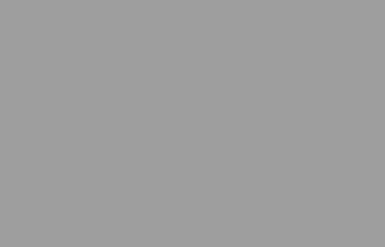 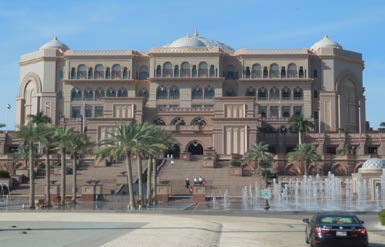 19個六福皇宮的造價，堪稱為全球最昂貴也是最奢華的飯店，以22頓黃金、30億美元打造的酋長皇宮飯店舉目所及盡皆是金碧輝煌、美侖美奐，散發出阿拉伯式的靡貴氣氛，就如同電影般的夢幻，真正進到飯店才能真實感受它的雄偉與存在，真是一生難得的體驗！【貼心提醒】參觀清真寺服裝：女士須著全長之長褲或長裙，全長袖上衣，頭髮需用頭巾包住，不得穿白色服裝，緊身褲、中空裝及蕾絲邊或薄紗服裝均被禁止。男士須著長褲、有領有袖上衣。酋長皇宮飯店晚餐服裝：建議穿著華麗美觀之服飾；男士上衣需有領有袖且不得穿著短褲及涼、拖鞋。※酋長皇宮飯店自助餐廳因熱門搶手，偶爾會安排戶外座位，遇此狀況時領隊將會盡力爭取敬請了解!今日行程時間參考：飯店－8.5Km(15min)阿布達比大清真寺(參觀時間1hr)－26Km(45min)阿布達比羅浮宮(下車拍照20min)－7Km(15min)中東貴族風味餐廳ALDHAFRA(用餐時間1.5hr)－9.5Km(20min)酋長皇宮飯店早餐：飯店內享用	午餐：中東餐廳道地風味自助餐	晚餐：酋長皇宮飯店國際風味自助餐住宿：八星酋長皇宮飯店EMIRATESPALACEHOTEL第三天	酋長皇宮飯店－先進科技～未來城－杜拜DUBAI～沙漠飯店BABALSHAMS※阿布達比～酋長皇宮飯店，您能想到的，這裡的一切都讓您嘆為觀止！今天上午您可自由倘佯於酋長皇宮飯店，盡情享受飯店的奢華。之後我們將帶領各位貴賓滿懷著興奮與期待的心情前往～展現未來科技與環保相結合的★「未來城」參觀，之後前往阿拉伯聯合大公國中最閃亮的明星—杜拜。杜拜的綠化相當的完善，以致身在其中根本不覺得是在沙漠國度裡。為了讓您體驗沙漠國度特有的氣息，本公司特別安排入住極具特色的BabAlShams沙漠飯店。★未來城MASDACITY：此城市為全世界第一座位於沙漠內的「永續城市」，全城的電力都來自太陽能，市內沒有汽車完全仰賴電腦自動控制的大眾運輸系統。進入「未來城市」您可搭乘先進科技～全自動無人駕駛電動車，當您輕觸著電腦螢幕上的前進按鈕後，將在驚訝與歡呼聲中快速的進入了全世界最先進的城市……(目前電動車是免費載客的，搭乘必須排隊、敬請耐心等候！)。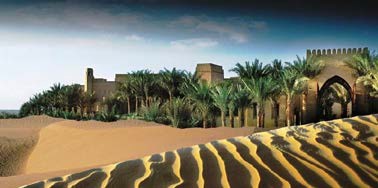 ◆BabAlShams沙漠飯店：位於沙漠內極具特色的飯店，飯店建築物都採用沙和大地色系，風格簡單卻極具異國情調及中東特色。飯店亦會提供房客一些沙漠活動，如騎駱駝、沙漠越野、射箭、訓鷹表演等(部分活動需付費)。沙漠飯店極具浪漫氣氛的環境，當夜晚來臨時點有蠟燭的燈籠照亮了放滿坐墊的戶外酒吧，更顯沙漠特有的浪漫氣息。今日行程時間參考：酋長皇宮飯店－35.5Km(45min)未來城MASDACITY(參觀時間45min)－8Km(20min)YASVICEROYHOTEL(ORIGINS餐廳)(用餐時間1.5hr)―92.5Km(1hr30min)杜拜BABALSHAMS沙漠飯店早餐：飯店內享用　　　午餐：YASVICEROYHOTEL(ORIGINS餐廳)國際風味自助餐　　　晚餐：沙漠飯店露天特色餐廳自助餐+中東特色表演秀住宿：沙漠五星級BABALSHAMSRESORT&SPA第四天	沙漠飯店～杜拜博物館～黃金市集、香料市集～棕櫚島上午前往參觀★杜拜博物館DubaiMuseum，之後前往參觀★黃金市集Goldsouk與★香料市集Spicesouk體驗阿拉伯傳統市場的異國風情。午餐後前往入住帆船JUMEIRAH集團於棕櫚島上唯一的奢華五星級ZABEEL SARAY飯店。★杜拜博物館：坐落於阿法迪城堡內(AIFahidiFort)，已有150多年歷史，是一座多元展示的博物館，在此不僅可以看到古阿拉伯人的住屋和早期的風塔以及杜拜早期生活的型態模式。更有多媒體展示杜拜自1950至今各年代的發展，讓您更深入了解杜拜及其發展史。★黃金市集：杜拜有全世界最多的黃金零售市集，你不得不承認杜拜無愧於「黃金之城」的美稱，市集店鋪櫥窗內掛滿了琳瑯滿目、燦爛奪目的黃金藝品，項鍊、戒指、手鐲、耳環及胸針等等，金光閃閃讓您看得為之驚奇。★香料市集：隱藏在曲折的巷弄內的香料市集，到處瀰漫著一股濃郁的復古氣氛，在此您可以找到丁香、茴香、番紅花等各式各樣進口香科及乾果外還有當地手工藝品等，是體驗當地風情的最佳去處。◆JUMEIRAHZABEELSARAY：朱美拉集團在棕櫚島上的第一間飯店，也是棕櫚島上繼亞特蘭提斯飯店之後最為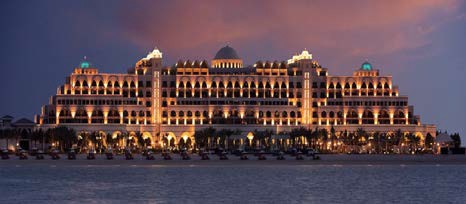 奢華的五星級飯店，整體建築的靈感來自於奥圖曼帝國時代的皇家宫殿，擁有宏偉氣派的大堂，其金碧輝煌的呈現，宛如皇宮一般。飯店本身擁有405間高雅客房及豪華套房和38間的皇家別墅，每間房間均為海景房可欣賞壯闊迷人的海景。飯店的房間採典雅的歐式風格既寬敞又漂亮，浴室最為奢華，擁有土耳其風格的全大理石浴缸則為杜拜絕無僅有。飯店擁有七家餐廳和兩家酒吧、天然私人海灘、室外無邊際泳池、兩個按摩池和一個兒童游泳池、設備齊全的健身房和佔地8,000平方公尺的泰麗絲奧斯曼水療中心。◆ATLANTIS THE PALM：座落在杜拜人工棕櫚島上(THE PALM JUMEIRAH)的亞特蘭提斯飯店於2008年9月正式開幕，為杜拜棕櫚島上第一家也是最大的飯店，是一座以海洋為主題的度假勝地，花費480億台幣打造擁有1539房間，飯店內所有的客房，均可攬勝風光優美的阿拉伯灣或棕櫚島，飯店擁有十家餐廳及輕食、酒吧等餐飲設施。整個度假飯店佔地46公頃，包括17公頃的水世界冒險樂園以及一個模仿沉入海底的亞特蘭大帝國的巨型鹹水湖，4,200萬公升的迴圈海水中飼養了超過65,000尾、逾250種海洋魚類，為世界上最大的露天水族館。還有一個養了10多條瓶鼻海豚的海豚池，各種水上娛樂設施令遊客樂而忘返。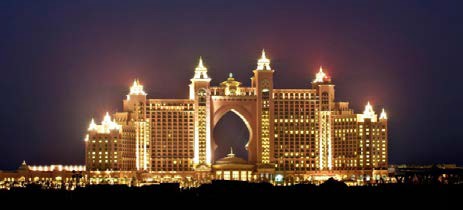 今日行程時間參考：沙漠飯店－69Km(1hr20min)杜拜博物館(參觀時間45min)－4.5Km(15min)黃金市集&香料市集(參觀時間1hr)―13Km(30min)香格里拉飯店(香宮餐廳)(用餐時間1.5hr)―30Km(45min)ZABEELSARAY早餐：飯店內享用　　　午餐：五星級飯店香宮餐廳或鄭和餐廳中式料理　　　晚餐：法式宮廷風格自助餐住宿：棕櫚島豪華五星級豪華宮殿JUMEIRAH ZABEEL SARAY 或亞特蘭提斯飯店ATLANTIS THE PALM第五天	棕櫚島～特殊『水陸驚奇巴士』～寶格麗飯店～哈里發塔、DUBAIMALL、音樂噴泉上午特別安排您●搭乘「水陸驚奇巴士」遊覽杜拜河。午餐特別安排於精品寶格麗飯店享用。餐後帶您前往參觀★DUBAIMALL購物商城，並安排參觀舉世聞名世界第一高的★哈里發塔。傍晚安排您欣賞◎杜拜音樂噴泉。●水陸驚奇巴士：您能想像一部巴士它不僅可以在陸地上行走，還可以像船一樣在河裡穿梭嗎?(真是太神奇了！)今日將帶您搭乘這部令人驚奇的巴士，輕鬆觀覽杜拜河兩岸迷人的景緻，這將是一趟令您難忘的旅程(行程時間1小時)。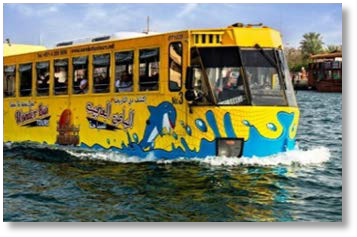 ★DUBAIMALL購物商城：於2008年12月開幕的全球最大型的購物中心TheDubaiMall，面積超過1,200萬平方呎，相當於50個足球場之大。目前已有超過1200百家商店營業。★哈里發塔：舉世聞名的世界第一高塔，安排您搭乘高速電梯至124樓觀景台參觀，哈里發塔高為828米(2,717英尺)樓層總數169層樓，是位於阿拉伯聯合大公國杜拜境內的摩天大樓，於2004年9月21日動工，是目前世界第一高樓與建築，2010年1月4日造價15億美元的哈里發塔建造完工並啟用。◎杜拜音樂噴泉：位於DUBAIMALL購物商城前方的人工湖上，每日傍晚6點到晚間11點，每隔30分鐘一場表演(每場一首歌，場場不同表演)。杜拜音樂噴泉寬達275公尺，由五個不同大小的圓形和兩個中央弧組成。搭配超過6,600盏最先進的專業超級燈以及25台彩色投影機創造出超過1,000種隨著音樂的不同呈現不同的表演組合。噴泉水柱最高可達150公尺，相當於50層樓高，有「全世界最高音樂噴泉」之美稱。今日行程時間參考：ZABEEL SARAY－35Km(50min)搭乘「水陸驚奇巴士」(遊覽時間1hr)－5Km(10min)寶格麗飯店(用餐時間1.5hr)－8.5Km(30min)DUBAI MALL&哈里發塔(參觀時間2.5hr：哈里發塔1hr+DUBAI MALL1.5)－2Km(10min)阿曼尼飯店(MEDITERRANEO餐廳)(用餐時間1.5hr)－29Km(40min)棕櫚島ZABEEL SARAY飯店早餐：飯店內享用　　　午餐：寶格麗精品飯店　　　晚餐：阿曼尼飯店觀景餐廳自助餐 (可於餐廳戶外陽台居高臨下觀賞音樂噴泉表演)住宿：棕櫚島豪華五星級豪華宮殿JUMEIRAH ZABEEL SARAY 或亞特蘭提斯飯店ATLANTIS THE PALM第六天	棕櫚島～難忘的體驗「加長型禮車」遊市區～亞特蘭提斯～搭乘『棕櫚島單軌電車』～七星帆船飯店※上午特別安排～搭乘尊貴「加長型禮車」遊市區!上午特別安排您●搭乘尊貴「加長型禮車」前往市區遊覽，今日午餐我們特別安排於棕櫚島上世界聞名的亞特蘭提斯飯店內享用。午餐後精心安排您●搭乘「棕櫚島單軌電車」體驗全電腦控制無人駕駛的高科技單軌電車。之後安排您入住世界頂級帆船飯店。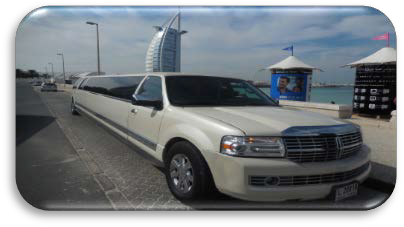 ●尊貴加長型禮車：您能想像的到一部尊榮級的豪華禮車能坐20人嗎?似乎只有在電影裡才能看到這樣的景像，今天就要讓您親身來感受倍感尊榮的禮遇真是難以用言語表達的唯有親身體驗！●棕櫚島單軌電車：杜拜朱美拉棕櫚島對外連接的單軌鐵路，於2006年3月正式動工，2008年7月，耗資1100萬美元總長5.45公里（3英里）的單軌鐵路軌道完工，並於2009年4月30日正式通車，同時也是中東地區第一條單軌電車。◆世界頂級帆船飯店：帆船飯店從1994年開始建造，並於1999年12月完工並正式對外開放。矗立於離沙岸280公尺，波斯灣內人工島上的帆船飯店，高321公尺共有56樓層。雖然飯店的規模龐大，但只有202間套房，最小的套房面積是169平方公尺(約51坪)，最大套房為780平方公尺(約236坪)，每間豪華套房均為設有大玻璃牆面的樓中樓設計，能眺望美麗波斯灣的海景！造價三十億美元耗費22頓黃金鑄造的帆船飯店也是世界上最昂貴的飯店之一。帆船酒店擁有九家特色餐廳和酒吧，泰麗絲水療中心位於阿拉伯灣上空150米處，包含正對阿拉伯灣的單獨室內無邊際游泳池、按摩浴池及健身中心等設施。帆船酒店共有來自75個國家和地區的1,600餘名員工，且員工與套房比例達8:1，為全球最高比例，其中最大的特色為每一層均設有專門的接待處，提供獨立私密套房的登記入住服務為客人提供無限舒適和便利。貼心管家24小時侍奉左右，滿足每位客人的需求。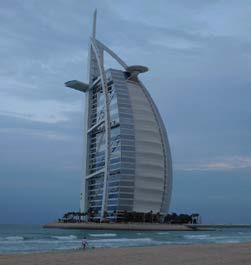 入住帆船飯店，最令人感到幸福的就是飯店裡的沐浴備品了!全都使用「愛瑪仕（HERMES）」產品，另外，每個房間還送兩瓶「愛瑪仕（HERMES）」香水、一瓶紅酒或椰棗氣泡汁、一瓶進口礦泉水，讓人愛不釋手。【貼心提醒】帆船飯店晚餐服裝：建議穿著華麗美觀服飾；男士上衣需有領有袖，不得著短褲及涼拖鞋。今日行程時間參考：ZABEEL SARAY－搭乘「加長型禮車」(遊覽時間2hr)－亞特蘭提斯飯店KALIDESCOPE餐廳自助餐(用餐時間1.5hr)－搭乘「棕櫚島單軌電車」(遊覽時間8min)－6Km(12min)帆船飯店早餐：飯店內享用　　　午餐：亞特蘭提斯KALIDESCOPE餐廳豐盛自助餐　　　晚餐：帆船飯店精緻自助餐住宿：頂級七星BURJALARAB帆船飯店第七天	七星帆船飯店～豪華遊艇巡航～酋長購物城－阿布達比香港入住頂級飯店，我們期望保留更多的時間給我們的貴賓享受各式飯店設施，故特別保留半天的時間；讓您充分享受頂級飯店的奢華。今日上午讓您享受一個沒有塵囂的寧靜，並可好好享受一下飯店的各項豪華設施。您亦可持飯店房卡即可免費入場：中東最先進的WildWadi水上主題樂園，享受愉快、刺激又清涼的超級水上設備。午餐安排於特色觀景餐廳享用，餐後特別安排您●搭乘豪華遊艇巡航，之後前往參觀★MallofEmirates酋長購物城，傍晚帶者滿滿的愉快回憶前往阿布達比國際機場，搭機經香港轉機飛返台灣溫暖的家。★MallofEmirates酋長購物城：此購物城為中東地區大型購物中心之一，融合阿拉伯及歐洲風格的建築內觀，仿米蘭艾曼紐長廊設計，高約42公尺高的圓頂天窗，擁有超過400家的國際名牌精品商店進駐65家各式美食餐廳，500座位的杜拜藝術劇院，900間客房的五星級旅館，SkiDubai世界第三大室內滑雪場等，結合各種休閒娛樂餐飲的設施，都涵蓋其中。●豪華遊艇巡遊：在遊艇碼頭登上豪華遊艇，讓各位貴賓從不同的角度來觀賞杜拜美麗的景緻。遊艇啟航後，您可一邊輕鬆地喝個飲料，一邊隨著遊艇穿越欣賞兩旁高樓林立的DubaiMarina濱海新城，駛出濱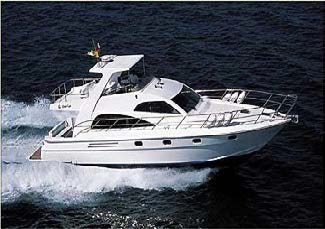 海新城後遊艇航向世界第八大奇觀「棕櫚島」，您更可細細品味波斯灣的美麗風光，最後穿過棕櫚島大橋回到Marina濱海新城，這趟豪華遊艇巡遊將讓您回味無窮……。今日行程時間參考：帆船飯店－8.5Km(25min)NO1觀景餐廳(用餐時間1.5hr)－3Km(10min)搭乘豪華遊艇巡航(遊覽時間2hr)－10.5Km(20min)酋長購物城(參觀時間1hr)－98Km(1hr30min)阿布達比機場早餐：飯店內享用　　　午餐：NO1觀景餐廳　　　晚餐：機場簡餐(發餐費：每人20美元於機場自由享用)住宿：今晚於機上過夜第八天	香港 / 桃園班機於今日抵達國門，結束此次難忘的杜拜尊爵奢華之旅，為您的旅遊日誌留下美好的回憶。早餐：機上簡餐　　　午餐：機上簡餐　　　晚餐：Ｘ杜拜給您的奢華感受，絕對令您大開眼界！***　希望透過我們精心的安排，讓這次的旅遊在您一生中留下美好的回憶!　***【注意事項】※10人出團；安排領隊同行不同住壹.團費包含：1．台北－香港－阿布達比(或杜拜)，普通艙來回機票2．住宿飯店二人一室(單人須補房差)3．餐食依行程表所述4．行程中之車資及門票5．阿聯酋簽證費(免簽證者可退費2500元)6．台北及阿布達比之機場稅及飛航燃油費7．新台幣兩百萬元責任保險(含拾萬元意外醫療)8．新台幣二千萬元履約保險9．司機導遊及領隊小費貳.團費不包含：飯店床頭及行李小費、護照工本費及私人費用參.所需證件：1．有護照者--須備護照正本(效期須有6個月以上)、彩色白底照片一張(二吋.半身.脫帽之近照)、身份證影本(正、反面)、住家及公司之電話地址(附上名片)2．無護照者--須備身份證正本，退伍令正本(男性)、彩色白底照片三張(二吋.半身.脫帽之大頭照--與身分證同規格)、住家及公司之電話地址(附上名片)肆.訂金取消事項：★為確保機位及住宿事宜，每人酌收作業金NT$30,000元；取消費用則依旅行公會制訂之標準處理。★杜拜行程特殊訂位規則及規定：帆船飯店由於是阿聯酋杜拜城市的新指標，自開幕以來經國際傳媒的大肆宣傳，以及成功的經營管理方式，住房率一直維持八成以上，特定期間甚至房價高漲後仍一房難求，而且價格一日數變為確保旅客及本公司權益，請詳加閱讀以下旅館作業及規定：1.訂房一經確定必先預付房價；故每人酌收NTD30000元作業金，訂房OK後直接轉為訂金，一經確認房間訂金則無法退回，除非在出發前兩星期前將人數或房間數補足，否則飯店訂金完全無法退還。2.單人房須補房差:本行程住宿皆為頂級及高級飯店，房價計算皆以雙人分攤為主。